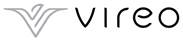 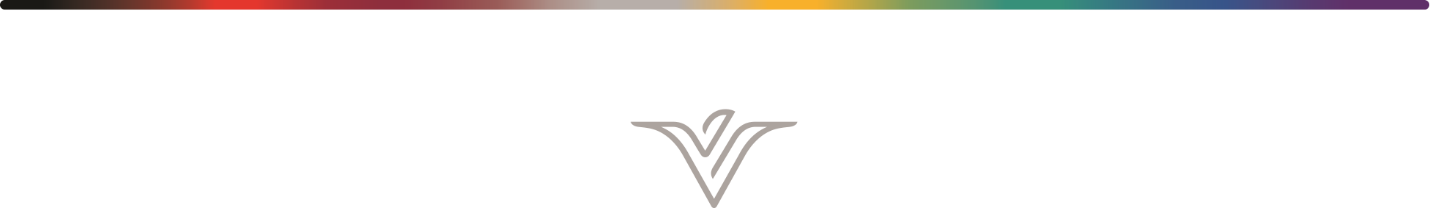 March 10, 2020CANADIAN SECURITIES EXCHANGE
100 King Street West
Toronto, ON M5X 1A9Dear Sirs/Mesdames:Re:	Vireo Health International, Inc. (the “Corporation”)
Non-Brokered Private Placement of Units comprised of Subordinate Voting Shares and Warrants of the Corporation (the “Private Placement”)Pursuant to Section 2.7(a) of Policy 6 of the Canadian Securities Exchange, the Corporation hereby confirms that it has received aggregate gross proceeds in the amount of CAD$10,511,711.98 on closing of the Private Placement. Yours truly,
	“Michael Schroeder”Michael SchroederGeneral Counsel & Secretary